Irena Slaviček, mag.paed.soc. 	RJEŠAVANJE PROBLEMA	POGLEDAJ NA YOUTUBE KANALU CRTIĆ „ORMIE THE PIG“(https://www.youtube.com/watch?v=EUm-vAOmV1o).RAZMISLI KAKO BI PRAŠČIĆ ORMIE MOGAO RIJEŠITI SVOJ PROBLEM TE ODGOVORI NA PITANJA.KOJI JE PROBLEM U CRTIĆU? ŠTO PRAŠČIĆ ORMIE ŽELI?ŠTO MISLIŠ, MOŽE LI SE TAJ PROBLEM UOPĆE RIJEŠITI? DA ILI NE?KOJA SU MOGUĆA RJEŠENJA? NAPIŠI IH.KOJE JE, PO TVOM MIŠLJENJU, NAJBOLJE RJEŠENJE OD NAVEDENIH? NAPIŠI GA.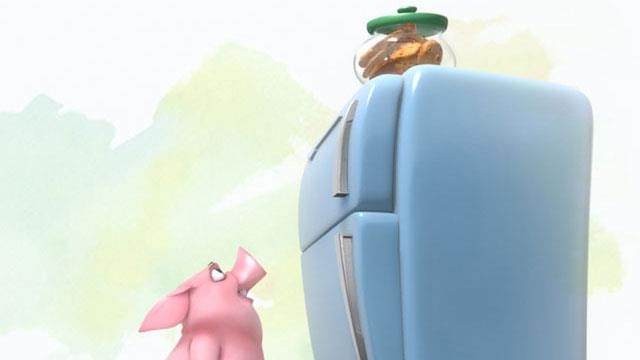 